Objednací listč. 64/22/1 Předmět objednávky 	Množství	Předpokl. cena Kč 	Celkem (s DPH): 	149 420,25 Kč Popis objednávky:Termín dodání:  Bankovní spojení: ČSOB, a.s., č.ú.: 182050112/0300	IČ: 00251810	DIČ: CZ00251810Upozornění:	Na faktuře uveďte číslo naší objednávky.	Kopii objednávky vraťte s fakturou.	Schválil:	Ing. Libuše Řeřábková	vedoucí odboru školství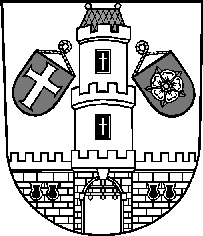 Město StrakoniceMěsto StrakoniceMěstský úřad StrakoniceOdbor školstvíVelké náměstí 2386 01 StrakoniceVyřizuje:Ing. Václav SýkoraTelefon:383 700 270E-mail:vaclav.sykora@mu-st.czDatum: 3. 8. 2022Dodavatel:Oracle Czech s.r.o.U Trezorky 921158 00  PrahaIČ: 61498483 , DIČ: CZ61498483Oracle prodloužení technické podpory „software update & support“1149 420,25